Додаток 4до наказу директораДепартаменту освітиі науки Хмельницької ОДА17.10.2019 № 360-одСписок переможців ІV обласного етапуВсеукраїнського учнівського турніру юних інформатиківЗаступник директора – начальник управлінняосвітньої діяльності та організаційного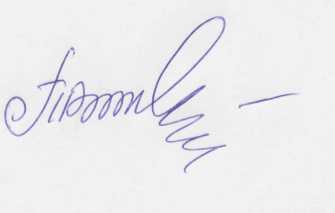 забезпечення Департаменту						Тетяна ДУПЛЯКДИПЛОМ І СТУПЕНЯДИПЛОМ І СТУПЕНЯДИПЛОМ І СТУПЕНЯЗбірна команда «Оптимісти», м. Хмельницький:Збірна команда «Оптимісти», м. Хмельницький:Збірна команда «Оптимісти», м. Хмельницький:1.АВСІЄВИЧВолодимир Русланович– учень 11 класу гімназії № 2 м. Хмельницького2.БУЯРАндрій Віталійович– учень 9 класу Хмельницького ліцею № 173.ВЕРБІЦЬКИЙАртур Тимурович– учень 11 класу Хмельницького колегіуму імені Володимира Козубняка4.ДЕНИСЮКВладислав Михайлович– учень 9 класу Хмельницького ліцею № 175.ДЯДЮКАнтон Віталійович– учень 11 класу Хмельницького колегіуму імені Володимира КозубнякаДИПЛОМ ІІ СТУПЕНЯДИПЛОМ ІІ СТУПЕНЯДИПЛОМ ІІ СТУПЕНЯЗбірна команда «Peppers», м. Шепетівка:Збірна команда «Peppers», м. Шепетівка:Збірна команда «Peppers», м. Шепетівка:1.БУРЖИМСЬКИЙРостислав Володимирович– учень 11 класу Шепетівського навчально-виховного комплексу № 1 у складі: «Загальноосвітня школа І-ІІ ступенів та ліцей ім. Героя України М. Дзявульського»2.НИЖНІЙІван Миколайович– учень 10 класу Шепетівського навчально-виховного комплексу № 1 у складі: «Загальноосвітня школа І-ІІ ступенів та ліцей ім. Героя України М. Дзявульського»3.ТАНАСІЄНКО Олександр В’ячеславович– учень 11 класу Шепетівського навчально-виховного комплексу «Загальноосвітня школа І-ІІІ ступенів – гімназія»4.ФЕДОРКОАндрій Петрович– учень 11 класу Шепетівського навчально-виховного комплексу № 1 у складі: «Загальноосвітня школа І-ІІ ступенів та ліцей ім. Героя України М. Дзявульського»ДИПЛОМ ІІІ СТУПЕНЯДИПЛОМ ІІІ СТУПЕНЯДИПЛОМ ІІІ СТУПЕНЯКоманда «StarGym» Старокостянтинівського навчально-виховного комплексу «Спеціалізована школа І ступеня, гімназія» Старокостянтинівської міської ради Хмельницької області імені Героя України Сергія Михайловича Бондарчука:Команда «StarGym» Старокостянтинівського навчально-виховного комплексу «Спеціалізована школа І ступеня, гімназія» Старокостянтинівської міської ради Хмельницької області імені Героя України Сергія Михайловича Бондарчука:Команда «StarGym» Старокостянтинівського навчально-виховного комплексу «Спеціалізована школа І ступеня, гімназія» Старокостянтинівської міської ради Хмельницької області імені Героя України Сергія Михайловича Бондарчука:1.КОЛІСНИК Ілля Олександрович– учень 9 класу2.РОМАНЕЦЬ Ростислав Олегович– учень 9 класу3.ТАНЧУК Михайло Геннадійович– учень 10 класу4.ФРАНЧУК Костянтин Валерійович– учень 10 класу